Im UrlaubSusi Sorglos is chatting to a friend about her summer. Unfortunately, the line keeps breaking up. Can you work out which activities Susi has done and which ones she is doing? Circle Ich habe for past activities and circle Ich for present/ongoing activities.1.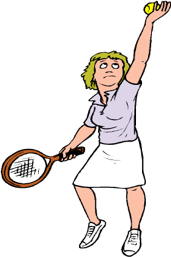 Ich / Ich habe2.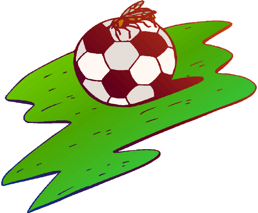 Ich / Ich habe3.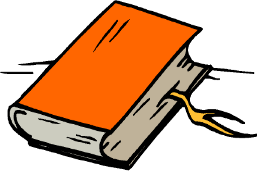 Ich / Ich habe4.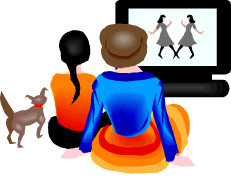 Ich / Ich habe5.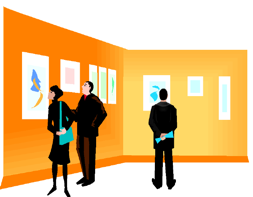 Ich / Ich habe6.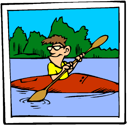 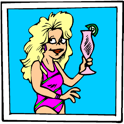 Ich / Ich habe7.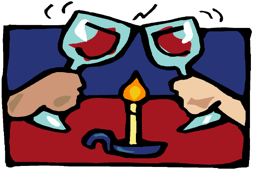 Ich / Ich habe8.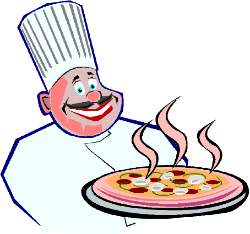 Ich / Ich habe9.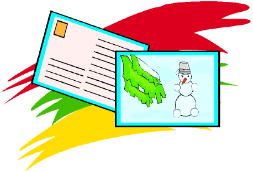 Ich / Ich habe10.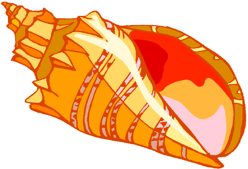 Ich / Ich habe11.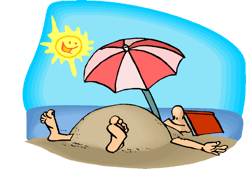 Ich / Ich habe12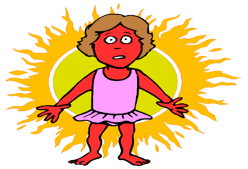 Ich / Ich habe